Celkové výsledky - Samaria Cup & Memoriál V. GálisaVygenerované: 19.10.2016 - 19:57:41 1: F K1 Chlapci 14 2000 09.07.2016 10:32 2: F C1 Chlapci 14 2000 09.07.2016 10:33 3: F K1 Dievčatá 14 2000 09.07.2016 10:49 4: F K1 Chlapci 13 2000 09.07.2016 10:52 5: F C1 Chlapci 13 2000 09.07.2016 11:10 6: F K1 Dievčatá 13 2000 09.07.2016 11:13 7: F C1 Chlapci 12 2000 09.07.2016 11:16 8: F C1 Chlapci 11 2000 09.07.2016 11:18 9: F K1 Chlapci 12 2000 09.07.2016 11:34 10: F K1 Dievčatá 12 2000 09.07.2016 11:36 11: F K1 Chlapci 11 2000 09.07.2016 11:56 12: F K1 Dievčatá 10 2000 09.07.2016 12:03 13: F K1 Dievčatá 11 2000 09.07.2016 12:17 14: F K1 Chlapci 10 2000 09.07.2016 12:20 15: F K1 Chlapci 9 2000 09.07.2016 12:38 16: F K1 Dievčatá 9 2000 09.07.2016 12:41 17: F C1 Dievčatá 14 2000 09.07.2016 12:44 18: R1 K1 Kadeti 200 09.07.2016 14:35 19: R2 K1 Kadeti 200 09.07.2016 14:37 20: R3 K1 Kadeti 200 09.07.2016 14:40 21: R4 K1 Kadeti 200 09.07.2016 14:42 22: R5 K1 Kadeti 200 09.07.2016 14:44 23: R6 K1 Kadeti 200 09.07.2016 14:47 24: R1 K1 Kadetky 200 09.07.2016 14:49 25: R2 K1 Kadetky 200 09.07.2016 14:50 26: R3 K1 Kadetky 200 09.07.2016 14:52 27: R1 K1 Juniori 200 09.07.2016 14:54 28: R2 K1 Juniori 200 09.07.2016 14:56 29: R3 K1 Juniori 200 09.07.2016 14:58 30: R4 K1 Juniori 200 09.07.2016 15:00 31: R1 C1 Juniori 200 09.07.2016 15:02 32: R2 C1 Juniori 200 09.07.2016 15:05 33: R3 C1 Juniori 200 09.07.2016 15:07 34: R1 K1 Juniorky 200 09.07.2016 15:09 35: R2 K1 Juniorky 200 09.07.2016 15:10 36: R3 K1 Juniorky 200 09.07.2016 15:12 37: R1 C1 Kadeti 200 09.07.2016 15:14 38: R2 C1 Kadeti 200 09.07.2016 15:15 39: R3 C1 Kadeti 200 09.07.2016 15:17 40: M1 K1 Kadeti 200 09.07.2016 15:22 41: M2 K1 Kadeti 200 09.07.2016 15:23 42: M3 K1 Kadeti 200 09.07.2016 15:25 43: R1 K1 Muži 200 09.07.2016 15:27 44: R2 K1 Muži 200 09.07.2016 15:28 45: R1 K2 Kadetky 200 09.07.2016 15:30 46: R2 K2 Kadetky 200 09.07.2016 15:31 47: R1 K2 Kadeti 200 09.07.2016 15:46 48: R2 K2 Kadeti 200 09.07.2016 15:49 50: R1 C2 Kadeti 200 09.07.2016 15:51 49: R3 K2 Kadeti 200 09.07.2016 15:51 51: R2 C2 Kadeti 200 09.07.2016 15:53 52: R1 K2 Juniori 200 09.07.2016 16:04 53: R2 K2 Juniori 200 09.07.2016 16:06 54: SF C1 Juniori 200 09.07.2016 16:07 55: SF K1 Juniorky 200 09.07.2016 16:09 56: SF1 K1 Juniori 200 09.07.2016 16:12 57: SF2 K1 Juniori 200 09.07.2016 16:14 58: SF K1 Kadetky 200 09.07.2016 16:16 59: SF K2 Kadeti 200 09.07.2016 16:18 60: SF C1 Kadeti 200 09.07.2016 16:22 61: F K1 Veteráni 200 09.07.2016 16:26 62: F K1 Veteránky 200 09.07.2016 16:27 63: F C1 Muži 200 09.07.2016 16:29 67: F C1 Ženy 200 09.07.2016 16:34 64: F K1 Muži 200 09.07.2016 16:37 65: SF K1 Kadeti 200 09.07.2016 16:40 66: F K1 Ženy 200 09.07.2016 16:41 68: F C1 Juniorky 200 09.07.2016 16:44 69: F C1 Kadetky 200 09.07.2016 16:46 70: F K1 Juniori 200 09.07.2016 16:48 71: F K1 Juniorky 200 09.07.2016 16:51 72: F C1 Juniori 200 09.07.2016 16:54 73: F K1 Kadeti 200 09.07.2016 16:58 74: F K1 Kadetky 200 09.07.2016 16:59 75: F C1 Kadeti 200 09.07.2016 17:02 76: F K2 Muži 200 09.07.2016 17:10 77: F K2 Juniori 200 09.07.2016 17:17 78: F C2 Juniori 200 09.07.2016 17:21 79: F C2 Juniorky 200 09.07.2016 17:24 80: F K2 Juniorky 200 09.07.2016 17:26 81: F C2 Kadeti 200 09.07.2016 17:30 82: F C2 Kadetky 200 09.07.2016 17:35 83: F K2 Kadetky 200 09.07.2016 17:40 84: F K2 Kadeti 200 09.07.2016 17:42 85: R1 K2 Dievčatá 13+14 200 10.07.2016 09:08 86: R2 K2 Dievčatá 13+14 200 10.07.2016 09:10 87: R1 K1 Chlapci 12 200 10.07.2016 09:12 88: R2 K1 Chlapci 12 200 10.07.2016 09:13 89: R3 K1 Chlapci 12 200 10.07.2016 09:15 90: R4 K1 Chlapci 12 200 10.07.2016 09:17 91: R5 K1 Chlapci 12 200 10.07.2016 09:19 92: R6 K1 Chlapci 12 200 10.07.2016 09:21 93: R1 K1 Chlapci 14 200 10.07.2016 09:24 94: R2 K1 Chlapci 14 200 10.07.2016 09:25 95: R3 K1 Chlapci 14 200 10.07.2016 09:27 96: R1 K1 Dievčatá 14 200 10.07.2016 09:33 97: R2 K1 Dievčatá 14 200 10.07.2016 09:36 98: R3 K1 Dievčatá 14 200 10.07.2016 09:38 99: R1 K1 Chlapci 13 200 10.07.2016 09:44 100: R2 K1 Chlapci 13 200 10.07.2016 09:46 101: R3 K1 Chlapci 13 200 10.07.2016 09:48 102: R1 K1 Dievčatá 13 200 10.07.2016 09:51 103: R2 K1 Dievčatá 13 200 10.07.2016 09:56 104: R1 K1 Chlapci 11 200 10.07.2016 10:00 105: R2 K1 Chlapci 11 200 10.07.2016 10:02 106: R3 K1 Chlapci 11 200 10.07.2016 10:03 107: R4 K1 Chlapci 11 200 10.07.2016 10:05 108: R1 K1 Dievčatá 12 200 10.07.2016 10:07 109: R2 K1 Dievčatá 12 200 10.07.2016 10:10 110: R3 K1 Dievčatá 12 200 10.07.2016 10:11 111: R1 K1 Dievčatá 11 200 10.07.2016 10:18 112: R2 K1 Dievčatá 11 200 10.07.2016 10:20 113: R3 K1 Dievčatá 11 200 10.07.2016 10:22 114: R1 C1 Chlapci 13 200 10.07.2016 10:28 115: R2 C1 Chlapci 13 200 10.07.2016 10:30 116: R1 C1 Chlapci 14 200 10.07.2016 10:34 117: R2 C1 Chlapci 14 200 10.07.2016 10:36 118: R1 K2 Chlapci 13+14 200 10.07.2016 10:40 119: R2 K2 Chlapci 13+14 200 10.07.2016 10:41 120: M1 K1 Chlapci 12 200 10.07.2016 10:45 121: M2 K1 Chlapci 12 200 10.07.2016 10:47 122: M3 K1 Chlapci 12 200 10.07.2016 10:49 123: SF K1 Chlapci 13 200 10.07.2016 11:12 124: SF K1 Chlapci 14 200 10.07.2016 11:14 125: SF K1 Dievčatá 14 200 10.07.2016 11:18 126: SF K1 Dievčatá 12 200 10.07.2016 11:21 127: SF1 K1 Chlapci 11 200 10.07.2016 11:23 128: SF2 K1 Chlapci 11 200 10.07.2016 11:25 129: SF K1 Dievčatá 11 200 10.07.2016 11:28 130: SF K1 Chlapci 12 200 10.07.2016 11:31 131: F1 K1 Chlapci 10 200 10.07.2016 11:35 132: F2 K1 Chlapci 10 200 10.07.2016 11:37 133: F1 K1 Dievčatá 10 200 10.07.2016 11:39 134: F2 K1 Dievčatá 10 200 10.07.2016 11:41 135: F1 K1 Chlapci 9 200 10.07.2016 11:44 136: F2 K1 Chlapci 9 200 10.07.2016 11:45 137: F K1 Dievčatá 9 200 10.07.2016 11:47 138: F K1 Dievčatá 14 200 10.07.2016 12:12 139: F C1 Dievčatá 14 200 10.07.2016 12:15 140: F K1 Chlapci 14 200 10.07.2016 12:19 141: F C1 Chlapci 14 200 10.07.2016 12:22 142: F C1 Chlapci 13 200 10.07.2016 12:26 143: F K1 Chlapci 13 200 10.07.2016 12:28 144: F K1 Dievčatá 13 200 10.07.2016 12:30 145: F C1 Chlapci 12 200 10.07.2016 12:33 146: F K1 Chlapci 12 200 10.07.2016 12:35 147: F K1 Dievčatá 12 200 10.07.2016 12:37 148: F C1 Chlapci 11 200 10.07.2016 12:41 149: F K1 Chlapci 11 200 10.07.2016 12:43 150: F K1 Dievčatá 11 200 10.07.2016 12:45 151: F K2 Chlapci 13+14 200 10.07.2016 12:49 152: F C2 Chlapci 13+14 200 10.07.2016 12:54 153: F K2 Dievčatá 13+14 200 10.07.2016 12:58 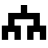 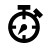 